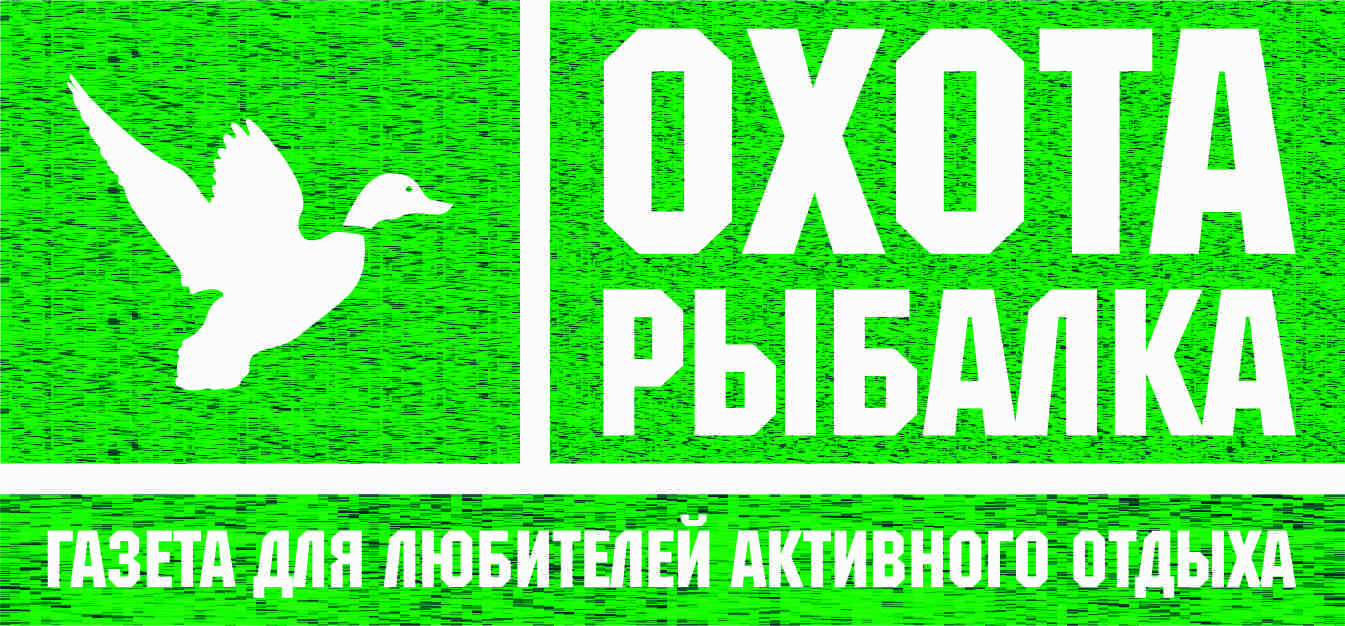 Предложение для региональных партнёровСпециальное издание для любителей и профессионалов охоты и рыбалки.Главная информацияГод основания бренда - 2012Год запуска программы франчайзинга - 2015Количество предприятий франчайзи - 1Количество собственных предприятий - 1Ориентировочные затраты на запуск - Сумма средств,
необходимая для открытия 
одного предприятия.55550550 000 руб.  – это специализированная газета для охотников и рыбаков освящающая новости, правовые вопросы, новинки оружия и последние тенденции в мире охоты и рыбалки. Газета охватывает практически все вопросы и темы, которые интересуют охотников и рыболовов. В их числе – обзоры, рекомендации экспертов, полная база дичи и промысловых рыб, с описанием повадок и особенностей охоты на них, обширная справочная информация по оружию, снастям и сопутствующему снаряжению, профессиональные секреты, полезные советы для любой ситуации.Редакционная политика ориентирована на мужчин, в возрасте 27+, увлеченных охотой, рыбалкой, туризмом. Ведущих активный образ жизни, новатор, исследователь. Система распространения газеты «Охота Рыбалка» – бесплатно с фирменных стоек в магазинах охоты, рыбалки, туризма, салоны по продаже автомобилей класса внедорожник, квадроциклов, снегоходов, станции специальной доработки автомобилей, центры оформления разрешительной документации на оружие, тематические клубы, сообщества.«Охота Рыбалка»  - создай успешный бизнес  в своём городе.Франчайзинговое предложениеВступительный (Паушальный) взнос464 000 руб. Роялти за каждый выпуск газеты167 000 руб. (основная составляющая роялти – это готовое издание с доставкой в регион) Иные текущие платежиНа дополнительное обучение в случае необходимости, затраты на подключение к мобильному приложениюОписание франшизы (бизнес - проекта) Приобретая нашу франшизу, Вы становитесь партнёром нашей федеральной сети! Наши приоритетные задачи – это успешное развитие региональных представительств и мы всячески способствуем этому. Основной задачей регионального партнёра является привлечение рекламодателей.Приобретая франшизу газеты «Охота Рыбалка», вы получаете: - Сопровождение всех сделок и переговоров любого уровня;- ежедневное участие в организационных и коммерческих процессах;- полное сопровождение заказов рекламодателей на всех этапах, до выхода в печать;
- эксклюзивное право зарабатывать  на издании «Охота Рыбалка» на своей территории;- подробные инструкции и весь перечень документов для ведения бизнеса;- Юридические договора;- Стандарты франчайзинговой сети;- Руководство по оперативному управлению;- Рабочие операционные документы (формы);- Маршрутная карта (описание процесса взаимодействия партнеров)- продукт с именем, который успешно существует на рынке; 
- около 24 газетных полос в месяц  – актуальный и интересный контент, соответствующий самым высоким стандартам; 
- издательский бренд, хорошо известный всем федеральным рекламодателям; 
- престиж, который дает вам статус представителя популярного издания; 
- и, главное – вы получаете эффективный и проверенный бизнес со всеми его технологиями, ноу-хау, стандартами, опытом и с постоянной поддержкой и развитием:
— Быстрый возврат инвестиций (от 4 до 6 месяцев)
— Рост стоимости бизнеса 
— Высокую рентабельность. 
Срок действия договора концессии – 5 лет.При приобретении франшизы наше сотрудничество только начинается!Обучение и поддержкаВ рамках сопровождения франчайзер предоставляет следующие услуги: 
- Инструктаж и стажировка директора (владельца) предприятия; 
- Непосредственно перед запуском предприятия обучение персонала издания, особенностям всех рекламных форм и продаж рекламы. 
- Необходимый пакет технической и коммерческой документации для ведения бизнеса                                                                                                                   - Маркетинговое исследование рынка Вашего региона (города), с предоставлением полного перечня потенциальных рекламодателей и мест распространения издания
- Обеспечение функционирования сети и координация рекламных кампаний газеты. 
- Ежемесячное обеспечение франчайзи готовым изданием. 
- Обеспечение маркетинговой поддержки в виде материалов по продвижению, макетов рекламных баннеров, аудио- и видеороликов, помощь в организации работы с соцсетями.
- Координация работы с местными представителями федеральных рекламодателей.Требования к региональному партнёру- опыт успешного бизнеса, предпочтительно – СМИ, рекламное агентство; 
- желание развиваться и зарабатывать;                                                                                                                                                                                                                                       профессиональная, амбициозная команда; 
- соблюдение стандартов качества ведения бизнеса.Региональное представительство:Состав регионального представительства зависит от масштабов города и объемов рекламы. Он может быть минимальным на этапе становления и увеличиваться в зависимости от степени развития проекта. Состав может состоять из следующих специалистов:Руководитель (собственник) проекта;Администратор(офис менеджер);Менеджер по продаже (в зависимости от объёма рынка);Курьер по распространению (на начальном этапе эту функцию может выполнять менеджер по продаже);Бухгалтер (аутсорсинг).Дополнительно, для выполнения конкретных задач, редакция может привлекать авторов, фотографов, дизайнеров.Помещение – от 15 кв.м. Организация 2-3х рабочих мест (компьютер, телефон) – минимальный вариант.Контакты для региональных партнёров:

E-mail: A.shmurin@mail.ru  
tel: +7 912 385 4000
